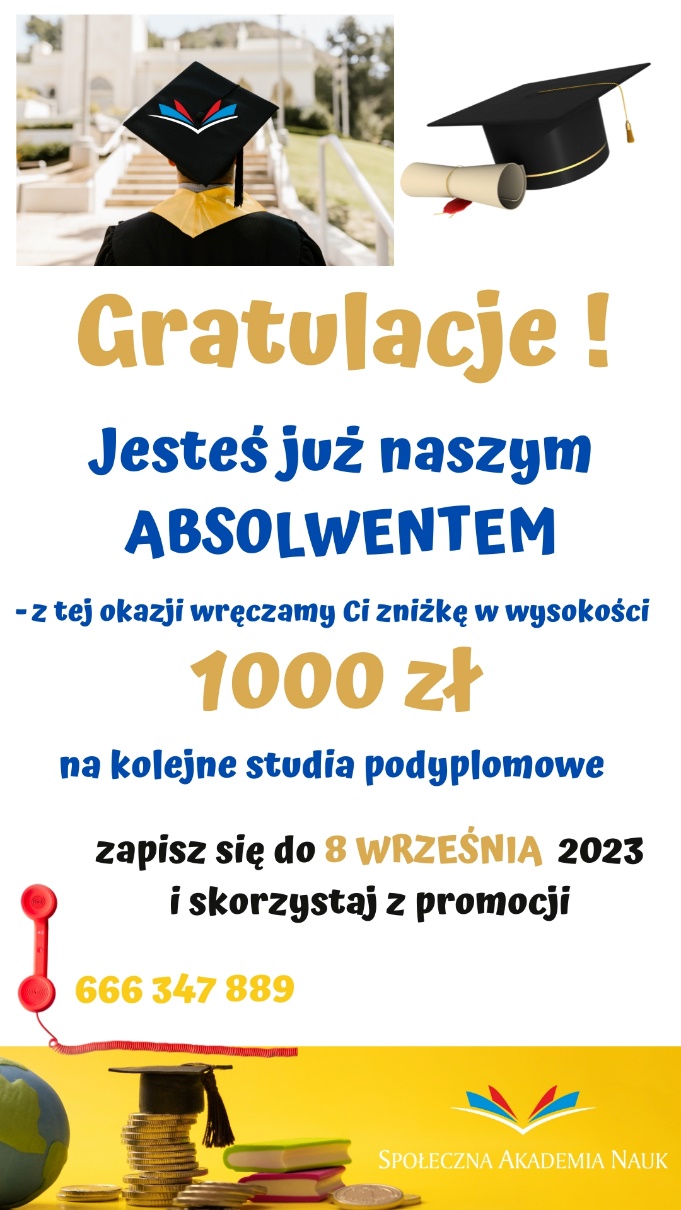 ZNIŻKA DLA STUDENTA/SŁUCHACZA/ABSOLWENTA SANJeśli chcesz skorzystać ze zniżki w wysokości 600 zł uzupełnij formularz, wydrukuj go, podpisz i prześlij na adres podyplomowe@san.edu.plTA PROMOCJA/ZNIŻKA NIE ŁĄCZY SIĘ Z INNYMI PROMOCJAMI/ZNIŻKAMIJeśli masz pytania – zadzwoń +48 666 347 889!Jestem STUDENTEM SAN na kierunkuJestem SŁUCHACZEM SAN na kierunkuJestem ABSOLWENTEM SAN- kierunekZaznacz właściwe dla siebie pole i uzupełnić je. Należy podać pełną nazwę studiów wraz ze wskazaniem, czy są to studia I stopnia, II stopnia, jednolite, podyplomoweJestem STUDENTEM SAN na kierunkuJestem SŁUCHACZEM SAN na kierunkuJestem ABSOLWENTEM SAN- kierunekZaznacz właściwe dla siebie pole i uzupełnić je. Należy podać pełną nazwę studiów wraz ze wskazaniem, czy są to studia I stopnia, II stopnia, jednolite, podyplomoweJestem STUDENTEM SAN na kierunkuJestem SŁUCHACZEM SAN na kierunkuJestem ABSOLWENTEM SAN- kierunekZaznacz właściwe dla siebie pole i uzupełnić je. Należy podać pełną nazwę studiów wraz ze wskazaniem, czy są to studia I stopnia, II stopnia, jednolite, podyplomoweDATA ZGŁOSZENIA:NAZWISKO I IMIĘ:TELEFON:ADRES EMAIL:WPISZ NAZWĘ KIERUNKU STUDIÓW PODYPLOMOWYCH 
Możesz podać maksymalnie trzy nazwy kierunków, które Cię interesują:1.2.3.Możesz podać maksymalnie trzy nazwy kierunków, które Cię interesują:1.2.3.Wybierz FORMĘ PŁATNOŚCI za czesne
(JEDNORAZOWO, 2 RATY, 8 RAT)WPISZ KWOTĘ BEZ ZNIŻKI I PO ZNIŻCE 600 ZŁKWOTA REGULARNA ZA TE STUDIA:KWOTA PO ZNIŻCE:KWOTA ZNIŻKI na czesne600 ZŁ 600 ZŁ PODPIS OSOBY CHCĄCEJ SKORZYSTAĆ 
Z PROMOCJI/ZNIŻKI